参加申込書ヘルスケアビジネス　セミナー＆マッチング　　　　　　　　　　　　　　　　　　       　  平成28年12月6日（火）、7日（水）　開催会場位置図企業名団体名企業名団体名TEL担当者 氏名担当者 氏名E-mail参加者参加者参加者参加者参加者参加者部署・役職参加会場（○をつけてください）松江会場 / 益田会場松江会場 / 益田会場松江会場 / 益田会場松江会場 / 益田会場松江会場 / 益田会場松江会場 / 益田会場松江会場 / 益田会場松江会場 / 益田会場松江会場 / 益田会場松江会場 / 益田会場松江会場（くにびきメッセ）益田会場（益田商工会議所）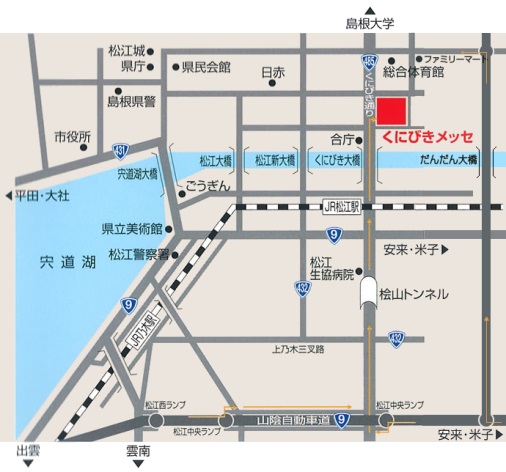 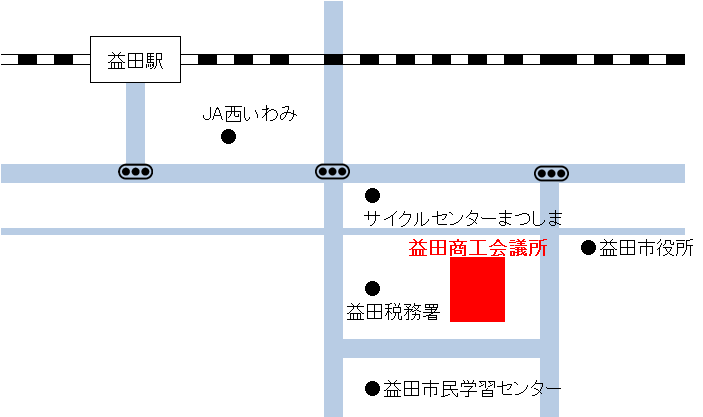 